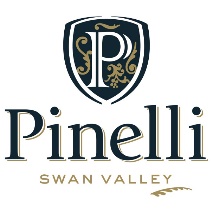 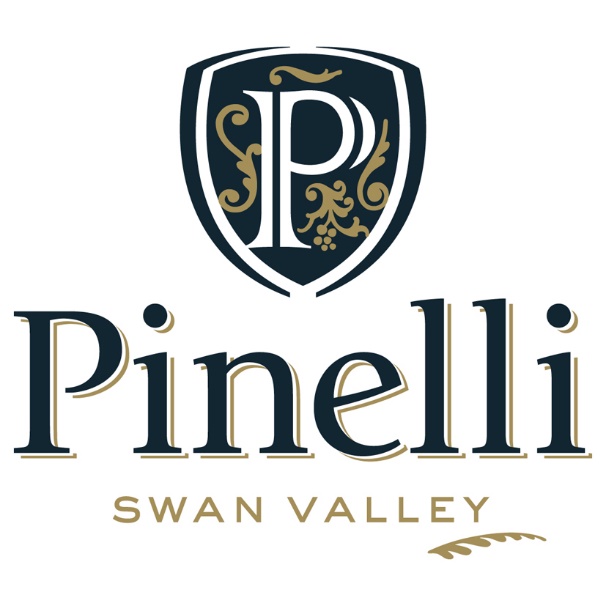 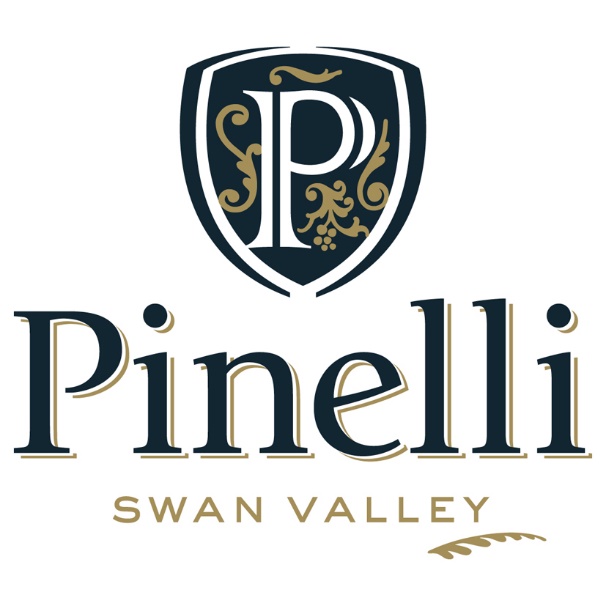 PREMIUM TASTING LIST
DRY WHITESSparkling Juliet 2015									$26
Traditional method Sparkling wine with citrus notes on a creamy palate Verdelho 2016 Reserve									$17
Delightful passionfruit and citrus characters with a soft rounded finishSauvignon Blanc 2016 Reserve							$21
Loaded with tropical fruits on the nose and palate with a soft lingering finishChenin Blanc 2017 Reserve								$16
Intense apple and floral characters with some balanced sweetness REDSBreanna Rosé 2017 (Silver medal, Swan Valley Wine Show)				$16
Delicious strawberry and raspberry characters abound with a crisp finishRiver Block Red										$12
Lighter bodied red with a soft and fruity palate.  Made for easy drinkingMerlot 2016 La Tavola					`				$18
Flavoursome red berry characters on a soft palate with a rounded finishCabernet Merlot 2015 Reserve							$21
Lingering notes of black cherries and violets on the nose and palateShiraz 2016 Reserve									$26
Elegant wine with lingering blackcurrant and plum characters with a rich palateDurif 2015 Reserve 									$28
(Huon Hooke 95/100, 5 star, Gold medal)
Red wine of distinction with rich concentrated mulberry and plum characters FREE DELIVERY ANYWHERE IN AUSTRALIA 
(12 x 750ml/500ml bottle purchases)
 PREMIUM TASTING LIST
SWEET WINESWhite Moscato Frizzante 2016 (500ml) (Silver Medal Swan Valley Wine Show)	$14
Flavoursome tropical fruit flavours with well-balanced sweetness and a spritzPink Moscato Frizzante 2016 (500ml) 						$14
Delicious pink fairy floss and rosewater characters with a spritzLate Harvest 2017 (500ml) 								$16
Luscious tropical fruits flavours with a clean sweet palate and balanced sweetnessFORTIFIED (Limited Releases)Aged Tawny										$22
Rich and complex extended barrel aged characters with a long warming finishLiqueur Muscat (500ml)									$35
Delicious raisins, caramel and orange peel characters with a warming finishLiqueur Verdelho (375ml)								$32
Soft mouth feel with honeysuckle flavours and a lingering finishGrand Tawny (375ml)(Gold medal, Swan Valley Wine Show)				$55
Luscious fortified with richness and flavour complexity of many years of aging FREE DELIVERY ANYWHERE IN AUSTRALIA 
(12 x 750ml/500ml bottle purchases)Please ask our staff for more information on 
International deliveries or travel allowances 